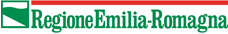  Bando per il Sostegno degli investimenti produttivi delle imprese localizzate nelle aree montane della RegioneAttività 2.3 e 5.2 del Programma Triennale per le Attività Produttive 2012-2015Delibera di Giunta Regionale n. 2350 del 22/11/2019Relazione tecnica finaleProgetto n. PG/_____/______Il presente schema di relazione tecnica finale è da intendersi come traccia per la redazione di un elaborato che descriva in modo esaustivo il progetto che è stato realizzato. Tale relazione, da allegare alla documentazione obbligatoria per ottenere l’erogazione del contributo concesso, deve illustrare gli obiettivi e i risultati conseguiti e la loro coerenza e correlazione con le finalità del bando regionale. Tale relazione dovrà contenere altresì una descrizione analitica delle spese contenute nella rendicontazione finanziaria con indicazione delle finalità delle stesse.Attività realizzateFare riferimento solo alle attività realizzate nel periodo di riferimento, tenendo conto di quanto indicato nella scheda progetto in fase di presentazione di domanda di contributo e di eventuali modifiche approvate dalla Regione.(*) PER INTERVENTO SI INTENDE OGNI SINGOLO BENE, OGNI SINGOLA OPERA, OGNI SINGOLO SERVIZIO AVENTE UNA FUNZIONALITA' AUTONOMAA) SPESE PER L’ACQUISTO DI IMPIANTI, MACCHINARI, BENI STRUMENTALI E ATTREZZATURE*:B) SPESE PER L’ACQUISTO DI BENI INTANGIBILI*:C) ACQUISTO DI DOTAZIONI INFORMATICHE, HARDWARE, SOFTWARE E RELATIVE LICENZE D’USO, SERVIZI DI CLOUD COMPUTING PER LA REALIZZAZIONE DI SITI PER L’E-COMMERCE*:D) SPESE PER OPERE MURARIE ED EDILIZIE* (MAX 5% DELLA SOMMA DELLE VOCI A+B+C):E) ACQUISIZIONE DI SERVIZI DI CONSULENZA FINALIZZATI ALLA REALIZZAZIONE DEL PROGETTO E/O ALLA PRESENTAZIONE E GESTIONE DELLA DOMANDA DI FINANZIAMENTO* (MAX 10% DELLA SOMMA DELLE VOCI A+ B+ C+ D):RisultatiAltre informazioniRiportare in questa sezione eventuali altri contenuti tecnici non descritti nelle sezioni precedenti, segnalare e motivare: eventuali modifiche progettuali, eventuali scostamenti in termini di riduzione/aumento delle spese previste e rispetto all’ultimo cronoprogramma comunicato. Data _____________						Firma _______________________Titolo progetto Beneficiario (ragione sociale e sede)Sede operativa oggetto dell’intervento (indirizzo)Legale rappresentante – firmatario (Cognome, nome, generalità) o procuratoreDescrizione dell’attrezzatura o impianto acquistato e dell’obiettivo raggiunto. INTERVENTO 1 INTERVENTO 2:Descrizione dell’acquisto, motivazione e obiettivo raggiuntoINTERVENTO 1 INTERVENTO 2:Descrizione dell’acquisto, motivazione e obiettivo raggiunto.INTERVENTO 1 INTERVENTO 2:Descrizione dell’opera  (far riferimento alla relazione specifica)INTERVENTO 1 INTERVENTO 2:Descrizione delle attività realizzate (far riferimento alla relazione specifica)INTERVENTO 1 INTERVENTO 2:Risultati raggiunti:Specificare i risultati raggiunti, con la realizzazione del progetto, confrontando la situazione iniziale e quella attuale. Descrivere come le spese sostenute hanno concorso al raggiungimento di tali risultati